ESCOLA _________________________________DATA:_____/_____/_____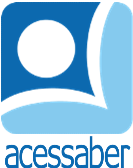 PROF:_______________________________________TURMA:___________NOME:________________________________________________________ÁLBUM DE FIGURINHAS	Bino olhava gibis na banca de jornal, quando Gael chegou para comprar figurinhas para seu algum. Gael abriu o envelope para conferir as figurinhas e não percebeu que uma delas caiu. Bino viu e notou que era a última que faltava para completar o seu álbum. Sem titubear, chamou Gael e lhe entregou a figurinha caída.	- Obrigado! Só faltava a 40 para finalizar seu álbum.	- Eu tenho a 40 repetida! Vamos trocar? 	Além de conseguirem completar seus álbuns, Bino e Gael ficaram muito amigos.180 histórias para se divertir. 
Editora: Ciranda Cultural.QuestõesQual é o título do texto?R: __________________________________________________________________Quantos parágrafos há no texto?R: __________________________________________________________________Quais são os personagens da história?R: __________________________________________________________________O que Bino estava fazendo?R: ______________________________________________________________________________________________________________________________________O que aconteceu quando Gael abriu o envelope de figurinhas?R: ______________________________________________________________________________________________________________________________________O Bino fez quando viu a figurinhas cair?R: ______________________________________________________________________________________________________________________________________O que eles decidiram fazer depois de conversar?R: ______________________________________________________________________________________________________________________________________________________________________________________________________________________________________________________________________________O que você achou da atitude de Bino? Justifique sua resposta.R: ______________________________________________________________________________________________________________________________________________________________________________________________________________________________________________________________________________________________________________________________________________________________________________________________________________________________________________________________________________________________________________________________________________________________________________________________________________________________________________________________________________________________________